Anglický jazykTýždeň 11. 5.- 15. 5. 2020    Hello! hodinaTémou tohto týždňa budú Bar charts – stĺpcové grafy. Znie to síce hrozivo, ale nebude to nič ťažké. Všetko si vysvetlíme na videohodine, ktorú budeme mať v utorok o 11:15. Už teraz sa však na ňu môžeš pripraviť, aby si vedel, o čom je reč. Zopakuj si nielen slovnú zásobu z oblečenia, ale aj čísla od 1 po 10, aby si vedel pohotovo reagovať. 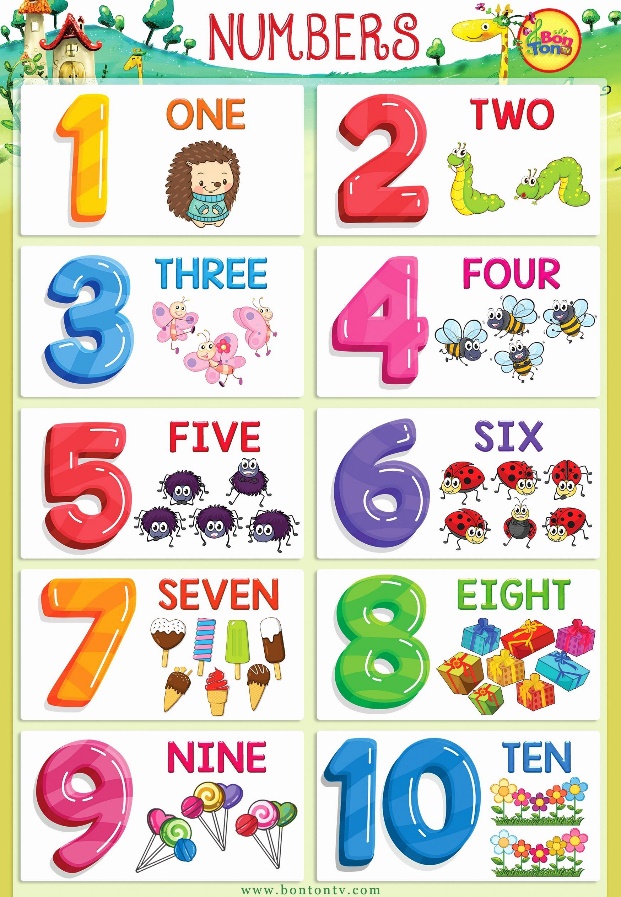 Budeme pracovať s novou otázkou How many? / hau meny/ koľko? Túto otázku aj s výslovnosťou a prekladom si môžeš zapísať do tvojho zošita z ANJ. My ju budeme používať v rozšírenej verzii, zapíš si aj nasledovné : How many children are wearing a jumper? How many children are wearing trousers?  To je na úvod všetko, viac sa dozvieš vo videohovore. hodinaNa utorok o 11: 15 máme naplánovaný videohovor. Budeme sa sústrediť na Bar charts- stĺpcové grafy a pracovať budeme v učebnici na str. 37. hodinaTeraz sa zameriame na precvičenie toho, čo sme sa doteraz naučili. Pracovať budeš v pracovnom zošite na str. 33. Look and write- Pozeraj a píš. V tomto cvičení ťa nečaká nič zložité. Podľa grafu zapíšeš počty oblečenia do tabuľky vedľa. Troška matematiky, však? Choose 4 colours. Colour the socks. – vyber si 4 farby s vyfarbi ponožky. ( samozrejme, používaj len tie 4 farby, ktoré si si vybral a nie viac). Complete the bar chart- vyplň stĺpcový graf. ( teraz ťa bude zaujímať graf vpravo dolu. Odporúčam začať tým, že si vyfarbíš ponožky.  Stále budeš používať len tie 4 farby, ktoré si si na začiatku vybral. Každú ponožku vyfarbi jednou z nich. Hotovo? Tak teraz vyplň graf podľa obrázka, ktorý si si predtým vyfarbil.)  To je pre tento týždeň všetko. Dúfam, že si to zvládol bez väčších problémov. Ak s niečím potrebuješ pomôcť, neváhaj ma kontaktovať. GOODBYE! 